О проведении мероприятий, посвященных Всемирному дню без табака - 31 мая 2020 г.                         Информационно - методическое письмоShare to ПечатьShare to E-mailShare to FacebookShare to TwitterShare to Еще...Уважаемые коллеги, 31 мая 2020г. ВОЗ и активисты в сфере охраны общественного здоровья в разных странах мира совместно проведут различные мероприятия и акции, посвященные борьбе с курением. В этом году Всемирный день без табака проводится под девизом: «Защитить молодежь». Главной темой Всемирного дня станет защита подрастающих поколений с особым акцентом на "защиту молодых граждан от манипуляций со стороны табачной индустрии и профилактику употребления ими табака и никотина".Табачные компании в течение многих лет применяют различные методы вовлечения молодежи в употребление табачной и никотиновой продукции. Табачная индустрия делает молодежь своей целевой аудиторией путем "приукрашивания" выпускаемой продукции красивой фирменной упаковкой и символикой, привлекательной формой изделий. Используется продвижение различными маркетинговыми стратегиями якобы «менее вредных» электронных сигарет и нагреваемых табачных изделий, ароматических добавок, отвлекающих внимание от рисков для здоровья. Стимулируется сбыт табачных и никотиновых изделий, распространяется   реклама в интернете и социальных сетях. Реклама табачной продукции нацелена именно на молодых людей, особенно на молодых женщин и девочек, как на новую потребительскую группу, отличающуюся особой уязвимостью по причине формирования зависимости.       Табакокурение наносит колоссальный вред всему организму, поскольку нет ни одного органа, который не подвергается его вредному воздействию. Процент смертности от употребления табака выше, чем от хронических заболеваний. Курение остается одной из самых распространенных вредных привычек и основной причиной прогрессирования большинства хронических заболеваний населения, приводящих к утрате трудоспособности, инвалидизации, смерти. Глобальная кампания по случаю Всемирного дня без табака 2020 года призвана: Продемонстрировать несостоятельность существующих заблуждений и рассказать о манипуляциях и других приемах, применяемых производителями табачной продукции, особенно в целях сбыта продукции молодежи, в том числе за счет вывода на рынок новых и оригинальных изделий, использования ароматических добавок и других привлекательных потребительских характеристик;Дать молодым людям знания о намерениях и тактике табачной индустрии по вовлечению нынешнего и будущих поколений в употребление ее продукции;Расширить возможности лидеров мнений (в поп-культуре, социальных сетях, в учебных заведениях и дома) по защите и отстаиванию прав молодых людей, вовлекая их в борьбу против крупного табачного бизнеса.           В целях проведения мероприятий, посвященных важной дате «Всемирный день без табака» под девизом «Защитим молодежь» Вам необходимо:Направить усилия на предотвращение вовлечения молодежи в потребление табачной продукции: внести вопрос об охране здоровья населения от воздействия табачной продукции, в т.ч. молодежи, на рассмотрение территориальных межведомственных комиссий. Поддержать проведение антимаркетинговой кампании, призванной побудить молодежь присоединиться к борьбе против большого табачного бизнеса.Усилить работу по обеспечению межведомственного взаимодействия по реализации мер, направленных на снижение смертности, в т.ч. от заболеваний дыхательной и сердечно-сосудистой систем во исполнение Федерального закона №15-ФЗ «Об охране здоровья граждан от воздействия табачного дыма и последствий потребления табака». Провести работу, направленную на предотвращения потребления табака и мотивирование молодежи взять свое здоровье под собственный контроль:- подготовить и разместить в социальных сетях статьи о пагубном воздействии на организм детей, подростков и молодежи табака и табачной продукции;- направить в адрес руководителей образовательных учреждений всех видов и типов санитарно-просветительные материалы по профилактике табакокурения и табачной зависимости;- разместить на сайтах ЛПО просветительские материалы о манипуляциях молодежью производителями табачных изделий, о вредном воздействии табака на здоровье и формировании табачной зависимости.Итоговую информацию о проделанной работе предлагаем представить к 5 июня 2020г. в адрес ГБУ РО «МИАЦ» и ГБУ РО «НД».И.о. начальника ГБУ РО «МИАЦ»               Главный врач   ГБУ РО «НД»                                               А.А.Березина                                                  Е.В.Малышко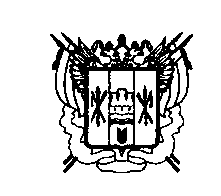 МИНИСТЕРСТВО   ЗДРАВООХРАНЕНИЯРОСТОВСКОЙ ОБЛАСТИ            ГБУ РОСТОВСКОЙ ОБЛАСТИ «МЕДИЦИНСКИЙИНФОРМАЦИОННО – АНАЛИТИЧЕСКИЙ ЦЕНТР». Ростов-на-Дону, пр. Сельмаш, 14		                       Тел./факс (863) 218-58-81	E-mail prof@miacrost.ruИНН  6166052727ОГРН 1056163019846                                         .05. 2020г.      № на №__________ от ___________МИНИСТЕРСТВО   ЗДРАВООХРАНЕНИЯРОСТОВСКОЙ ОБЛАСТИ            ГБУ РОСТОВСКОЙ ОБЛАСТИ «МЕДИЦИНСКИЙИНФОРМАЦИОННО – АНАЛИТИЧЕСКИЙ ЦЕНТР». Ростов-на-Дону, пр. Сельмаш, 14		                       Тел./факс (863) 218-58-81	E-mail prof@miacrost.ruИНН  6166052727ОГРН 1056163019846                                         .05. 2020г.      № на №__________ от ___________МИНИСТЕРСТВО   ЗДРАВООХРАНЕНИЯРОСТОВСКОЙ ОБЛАСТИ            ГБУ РОСТОВСКОЙ ОБЛАСТИ «МЕДИЦИНСКИЙИНФОРМАЦИОННО – АНАЛИТИЧЕСКИЙ ЦЕНТР». Ростов-на-Дону, пр. Сельмаш, 14		                       Тел./факс (863) 218-58-81	E-mail prof@miacrost.ruИНН  6166052727ОГРН 1056163019846                                         .05. 2020г.      № на №__________ от ___________МИНИСТЕРСТВО   ЗДРАВООХРАНЕНИЯРОСТОВСКОЙ ОБЛАСТИ            ГБУ РОСТОВСКОЙ ОБЛАСТИ «МЕДИЦИНСКИЙИНФОРМАЦИОННО – АНАЛИТИЧЕСКИЙ ЦЕНТР». Ростов-на-Дону, пр. Сельмаш, 14		                       Тел./факс (863) 218-58-81	E-mail prof@miacrost.ruИНН  6166052727ОГРН 1056163019846                                         .05. 2020г.      № на №__________ от ___________Руководителям органовуправления здравоохранениямуниципальных образованийГлавным врачам ЦГБ, ЦРБГлавным врачам областных учрежденийГлавным врачам центровздоровьяРуководителям органовуправления здравоохранениямуниципальных образованийГлавным врачам ЦГБ, ЦРБГлавным врачам областных учрежденийГлавным врачам центровздоровья